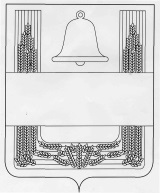 СОВЕТ ДЕПУТАТОВ СЕЛЬСКОГО ПОСЕЛЕНИЯ ЕЛЕЦКО-ЛОЗОВСКИЙ СЕЛЬСОВЕТ ХЛЕВЕНСКОГО МУНИЦИПАЛЬНОГО РАЙОНА ЛИПЕЦКОЙ ОБЛАСТИ РОССИЙСКОЙ ФЕДЕРАЦИИШестьдесят пятая сессияпятого созываРЕШЕНИЕ26 мая 2020г.                              с. Елецкая Лозовка                               № 156О внесении изменений в Положение " О налоге на имущество физических лиц на территории сельского поселения Елецко-Лозовский сельсовет"Рассмотрев Протест прокуратуры на Положение " О налоге на имущество физических лиц на территории сельского поселения Елецко-Лозовский сельсовет Хлевенского муниципального района Липецкой области" принятое решением Совета депутатов сельского поселения Елецко-Лозовский сельсовет Хлевенского муниципального района Липецкой области Российской Федерации от 17.11.2017 года № 67 (с изменениями от 02.10.2018 г. № 96, от 19.12. 2018 года  № 101) и в целях приведения нормативного правового акта в соответствие с действующим законодательством, Совет депутатов сельского поселения Елецко-Лозовский сельсоветРЕШИЛ :1.Принять изменения в Положение " О налоге на имущество на территории сельского поселения Елецко-Лозовский сельсовет Хлевенского муниципального района Липецкой области" принятое решением Совета депутатов сельского поселения Елецко-Лозовский сельсовет Хлевенского муниципального района Липецкой области Российской Федерации от 17.11.2017 года № 67 (с изменениями от 02.10.2018 г. № 96, от 19.12. 2018 года  № 101).2.Направить вышеуказанный нормативный правовой акт главе сельского поселения для подписания и опубликования.3.Настоящее решение вступает в силу со дня опубликования.Председатель Совета депутатов сельского поселения Елецко-Лозовский сельсовет            Т.В. ИвановаПриложение к решению Совета депутатов сельского поселения Елецко-Лозовский сельсовет " О внесении изменений в Положение " О налоге на имущество физических лиц на территории сельского поселения Елецко-Лозовский сельсовет"Изменения в Положение " О налоге на имущество физических лиц на территории сельского поселения Елецко-Лозовский сельсовет Хлевенского муниципального района Липецкой области"Статья 1.Внести в Положение " О налоге на имущество на территории сельского поселения Елецко-Лозовский сельсовет Хлевенского муниципального района Липецкой области" принятое решением Совета депутатов сельского поселения Елецко-Лозовский сельсовет Хлевенского муниципального района Липецкой области Российской Федерации от17.11.2017 года № 67 (с изменениями от 02.10.2018 г. № 96, от 19.12. 2018 года  № 101) следующие изменения:а) строку 7 таблицы "Объект налогообложения" изложить в новой редакции: «».Статья 2.Настоящие изменения вступают в силу со дня их официального обнародования.Глава сельского поселения Елецко-Лозовский сельсовет                                               Г.В. Березнева 6.Хозяйственные строения или сооружения, площадь каждого из которых не превышает 50 квадратных метров, и которые расположены на земельных участках, предоставленных для ведения личного подсобного хозяйства, огородничества, садоводства или индивидуального жилищного строительства0,1